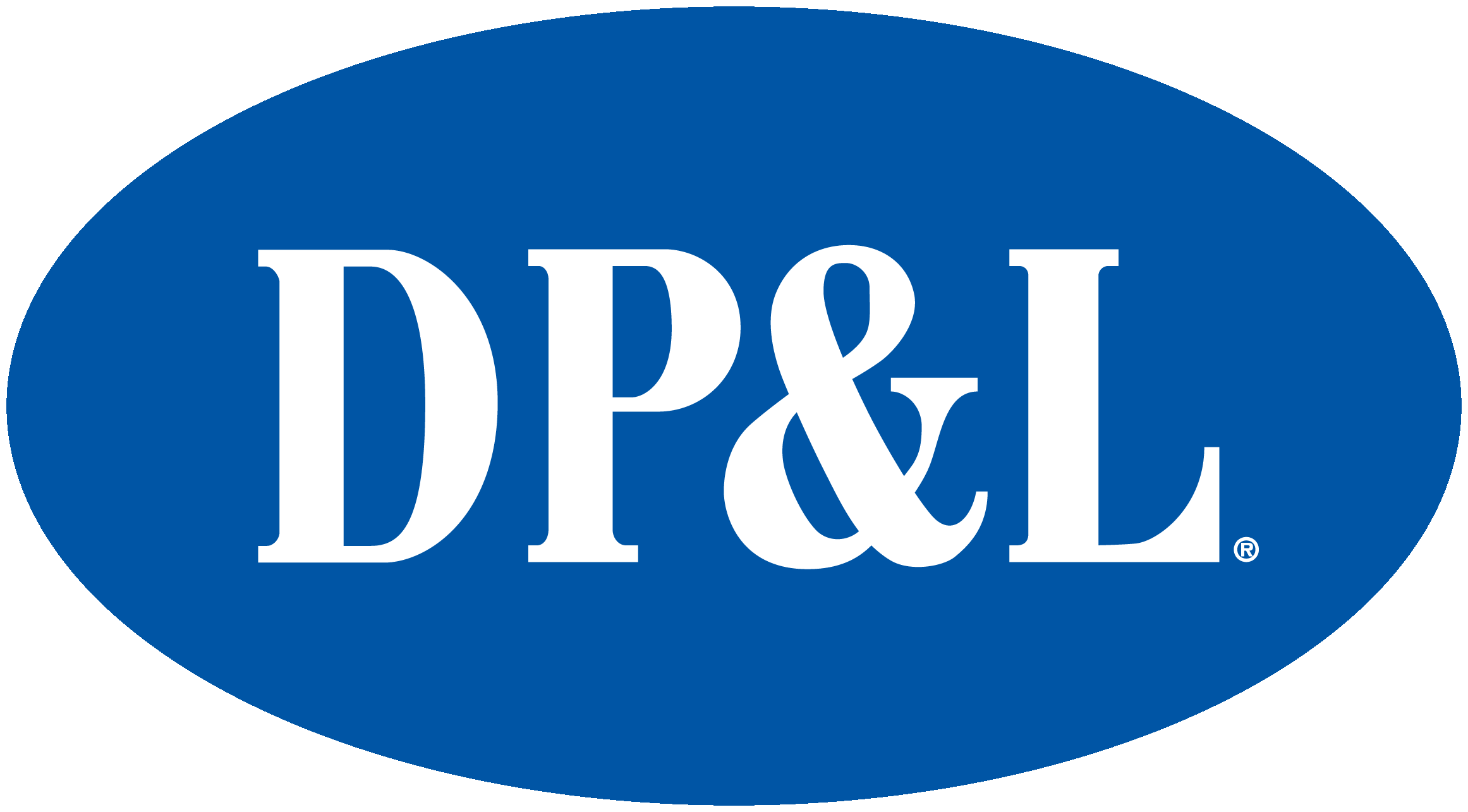 Dayton Power & Light and Vectren 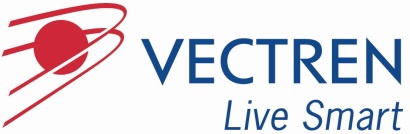 Energy Leadership ScholarshipSection 1: APPLICANT INFORMATIONName _____________________________________________________________Home Address ______________________________________________________City ________________________________ State _________ Zip _____________County __________________________ Phone (              ) ____________________Email _____________________________________________________________Age ___________ Birth Date __________________________________________High School ____________________________ GPA ________________________School Address _____________________________________________________City ________________________________ State _________ Zip _____________Which higher education institution do you plan to attend?Have you been accepted? ____________What field are you planning to study? _________________________________What month/year do you plan to begin? ________________________________Have you participated in an OEP event before? _______If so, how long have you been an OEP participant (check one)? ___ 1 year___ 2 years___ 3 years___ 4 yearsSection 2: SHORT ANSWERPlease limit your response for each question to 50 words or less. You may answer on a separate sheet of paper.A. How have you made a difference in your school or community energy programs?B. What extra-curricular high school activities and leadership positions have you held? (List)C. How did the knowledge gained through participation in energy-related activities and programs prepare you to be an effective leader? Do you consider the energy knowledge gained to be important to your future?D. What is the greatest challenge you have had to overcome while in a leadership position?E. What aspects of energy interest and engage you most? Provide details.F. What are your energy-related career goals?Section 3: ENERGY LEADERSHIP ESSAYIn 500 words or less, discuss how the skills and knowledge you have developed during your high school career have changed you and your approach to everyday life and the energy decisions you make. Be very clear about the lessons you have learned in relation to energy. Share how you have changed the attitudes, actions or opinions of others as well. Feel free to use a separate sheet of paper or document.